Solar cars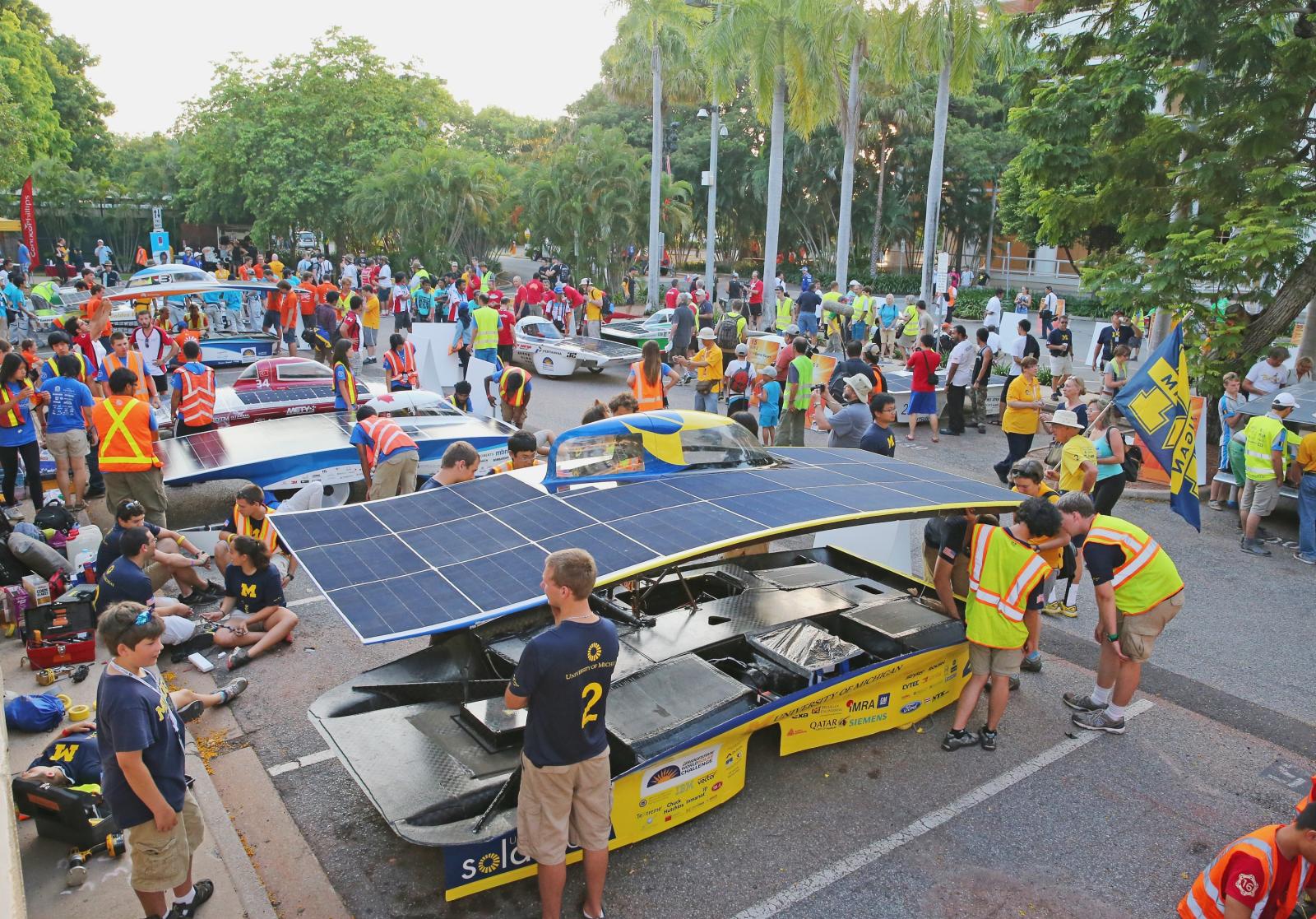 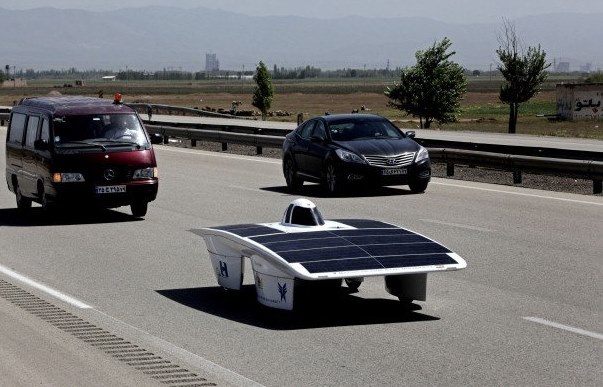 